TRIDUO al Espíritu Santo: (Día 7to., 17 de mayo, 2018) (DON DE SABIDURIA)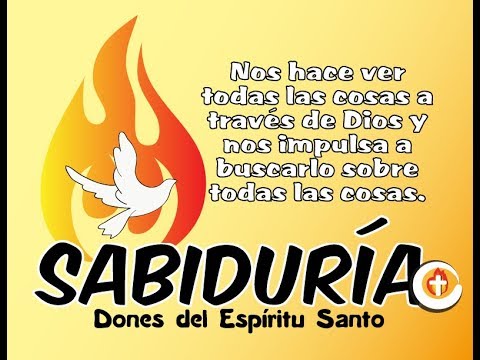  Ambientación.- Comenzamos hoy lo que tradicionalmente conocemos como el Triduo de Pentecostés. Este es un tiempo en el que junto a toda la Iglesia orante somos vigías de la Fuerza de Dios que nos llega, nos abraza y nos transforma, haciéndonos conformes a la imagen de Jesucristo. Entramos pausadamente, con la serenidad que provoca en nuestro ser más íntimo la Presencia ardiente de la Divinidad, y nos mantenemos abiertas, personal y comunitariamente, a los dones que el mismo Espíritu nos otorga sin medida. La intención es centrarnos en estos días en un aspecto del Espíritu que, de alguna manera lo define y nos lo da a conocer en relación con la Trinidad, según nuestra capacidad de entendimiento del Misterio de Dios en Comunión: como Aliento creador, como Agua purificadora, y como Fuego incandescente en nuestro corazón. Como siempre, a lo largo de estos días, una lectura evangélica nos ayudará a ahondar en el carácter propio del Espírito Santo, junto con alguno de los dones que venimos meditando. Comenzaremos cada día del Triduo con el rezo del Veni Creator. Secuencia (En la Liturgia de las Horas –Laudes-) 
Lectura de: 1 Corintios 2,6-13Canto al Espíritu Santo. Reflexiones sobre el texto: La sabiduría es Aliento de vida divina en nuestro espíritu, nos enseña a escudriñar la vida y la acción de Dios en nuestra intimidad, nos ayuda a reconocer su rostro y distinguirlo de cualquier otra cosa que pueda atraer nuestra atención y pretender recibir adoración. Nos ayuda a comprender que la fe cristiana implica tanto la mente como el corazón, y la razón tanto como la voluntad. En su primera carta a los Corintios (12,8) San Pablo indica a que a unos se les da la Sabiduría para hablar, lo que significa hablar de la vida, de los acontecimientos o de una situación cualquiera con lucidez y gran entendimiento, con una perspectiva justa, con el objetivo de guiar a otros hacia una vida de santidad y adoración.El Apóstol Santiago, en su carta (3,17), habla de la Sabiduría de esta manera: "La sabiduría que viene de lo alto es, ante todo, pura; y además, pacífica, benévola y conciliadora; está llena de misericordia y dispuesta a hacer el bien; es imparcial y sincera". Y el Papa Francisco, en el año 2014 decía en sus catequesis sobre el Espíritu Santo:"… la sabiduría es precisamente esto: es la gracia de poder ver todo con los ojos de Dios... A veces vemos las cosas según nuestro gusto o según la condición de nuestro corazón, con amor o con odio, con envidia ... No, esta no es la perspectiva de Dios. La Sabiduría es lo que el Espíritu Santo obra en nosotros para permitirnos ver las cosas con los ojos de Dios". (Papa Francisco). Esto es lo que buscamos de corazón y la razón de estar alerta a la llegada de Aquel que es la Sabiduría que nos hace conocer a Dios, a nosotras mismas, a los demás y todo lo que acontece…Oración a la Santa Ruah (extraído de “Fe adulta”. Proclamado a un coro y ecos personales…)¡Ven, santa Ruah!Despierta nuestra débil y vacilante fe, riega nuestra pequeña esperanza, anima y caldea nuestro amor cansado…Enséñanos a vivir confiando en la insondable ternura de nuestro Padre Dios, que abraza a todos sus hijos e hijas, estén dentro o fuera, salgan o vuelvan…¡Ven, santa Ruah!Que Jesús sea eje, motor y centro de tu Iglesia; y que nada ni nadie oscurezca su presencia… Danos a conocer su evangelio cada día y anímanos a ser discípulos enamorados…Haz que todos nuestros proyectos y vida sean una aventura campo a través, gozando la creación y la amistad a cada instante…	 ¡Ven, santa Ruah!Abre todos nuestros sentidos a tus llamadas; a las que nos llegan desde los interrogantes, conflictos, contradicciones y sufrimientos de los hombres y mujeres de nuestros días, y a las que nos llegan a través de sus gozos, alegrías, descubrimientos y esperanzas…Enséñanos a acoger los signos de los tiempos…	¡Ven, santa Ruah!...             (Florentino Ulibarri, FeAdulta)Silencio oranteCanto final:La revelación de Dios por medio del EspírituSin embargo, entre los que ya han alcanzado la madurez en la fe utilizamos el lenguaje de la sabiduría. Pero no de la sabiduría propia de este mundo y de quienes lo gobiernan, que pronto van a desaparecer. Se trata más bien de la sabiduría secreta de Dios, del secreto designio que Dios, desde antes de crear el mundo, ha dispuesto para nuestra gloria. Eso no lo han entendido los gobernantes de este mundo, pues si lo hubieran entendido no habrían crucificado al Señor de la gloria. Pero, como se dice en la Escritura: “Dios ha preparado para los que le aman cosas que nadie ha visto ni oído y ni siquiera pensado.” Estas son las cosas que Dios nos ha manifestado por medio del Espíritu, pues el Espíritu lo examina todo, hasta las cosas más profundas de Dios.         ¿Quién entre los hombres puede saber lo que hay en el corazón del hombre, sino el Espíritu que está en el interior del hombre? De la misma manera, solamente el Espíritu de Dios sabe lo que hay en Dios. Y nosotros no hemos recibido el espíritu del mundo sino el Espíritu que procede de Dios, para que entendamos las cosas que Dios en su bondad nos ha dado. Hablamos de estas cosas con palabras que el Espíritu de Dios nos ha enseñado, y no con palabras que hayamos aprendido por nuestra propia sabiduría. Y así explicamos las cosas espirituales con términos espirituales.